U18 Fahrt zu: VFB Lübeck : HSV 2  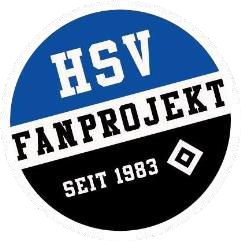 Hiermit melde ich meine Tochter/meinen Sohn  Name:  Adresse:  Telefonnummer (Teilnehmer*in):  für die U18 Auswärtsfahrt zum Spiel zwischen dem VFB Lübeck und dem HSV an. Während der Fahrt bin ich unter folgenden Daten erreichbar.  Name:  Telefonnummer (Erziehungsberechtige*r):  Ort, Datum                                                                                                     Unterschrift eines Erziehungsberechtigten  Teilnehmen können HSV-Fans im Alter von 14 – 18 Jahren. Treffpunkt ist am 25.11.22 um 16:45 Uhr am Hamburger Hauptbahnhof vor dem DB Reisezentrum (Wandelhalle), Abfahrt mit der Bahn um 17:07 Uhr. Enden wird die Fahrt voraussichtlich um 22:53 Uhr wieder am Hamburger Hauptbahnhof. Die Fahrt wird von zwei Mitarbeiter*innen des HSV-Fanprojekts begleitet. Während der gesamten Fahrt gilt ein Alkoholverbot, darüber hinaus dulden wir auf unseren Fahrten kein rassistisches, sexistisches, homophobes oder sonstiges menschenverachtendes Verhalten. Bei Rückfragen können Sie uns gerne per Mail unter info@hsv-fanprojekt.de erreichen.  Während der Fahrt erreichen Sie uns telefonisch unter 01575 1394564.  Die Kosten von 10€ für die Fahrt inklusive Eintrittskarte zum Spiel sind im Vorfeld an folgendes Konto zu überweisen oder können bar im Fanhaus (Stresemannstraße 162, Mo. – Fr. 12 – 18 Uhr oder am Stand im Stadion vor dem Heimspiel gegen Sandhausen abgegeben werden)  Kontoinhaber: JuS / HSV-Fanprojekt  IBAN: DE 50 20050 550104 521 0992  Verwendungszweck: Lübeck + "Vorname + Nachname"  